WEST  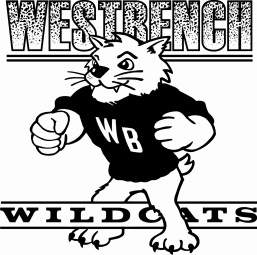  No. 67 (Okanagan Skaha), B.C.  V2A 8Z3Phone/Fax:  (250) 770-7698   

Grade 4 Supply List 2016/20172 pens (blue ink)1 highlighter1 black sharpie1 large pencil box1 pack lined paper (250 sheets)24 HB pencils (suggested brands: Papermate or Dixon)3 white erasers1 black Pilot fine liner1 pack of 12 Crayola Basic Fine Felts1 pair of athletic runners for PE3 large glue sticks4 keytab books12 duotangs (metal fasteners, not pockets – no plastic covers)1 pack of 24 Laurentien pencil crayons (sharpened, good quality)1 pair of pointed scissors (Fiskars)1 metric ruler (30 cm clear plastic, no inches)1 hand held pencil sharpener (optional)2 large boxes of Kleenex$20 School Fee payable to West Bench Elementary School when classes are finalized (not the first day) 
NOTES:WEST BENCH ELEMENTARY SCHOOL No. 67 (Okanagan Skaha), B.C.  V2A 8Z3Phone/Fax:  (250) 770-7698   2016/2017 School YearGrade 1-5 School Starts:
Wednesday, September 7, 20168:50am – 11:50amPlease do not send school supplies on the first day of school. Kindergarten Students: Your teacher will contact you to schedule a gradual entry. BELL SCHEDULE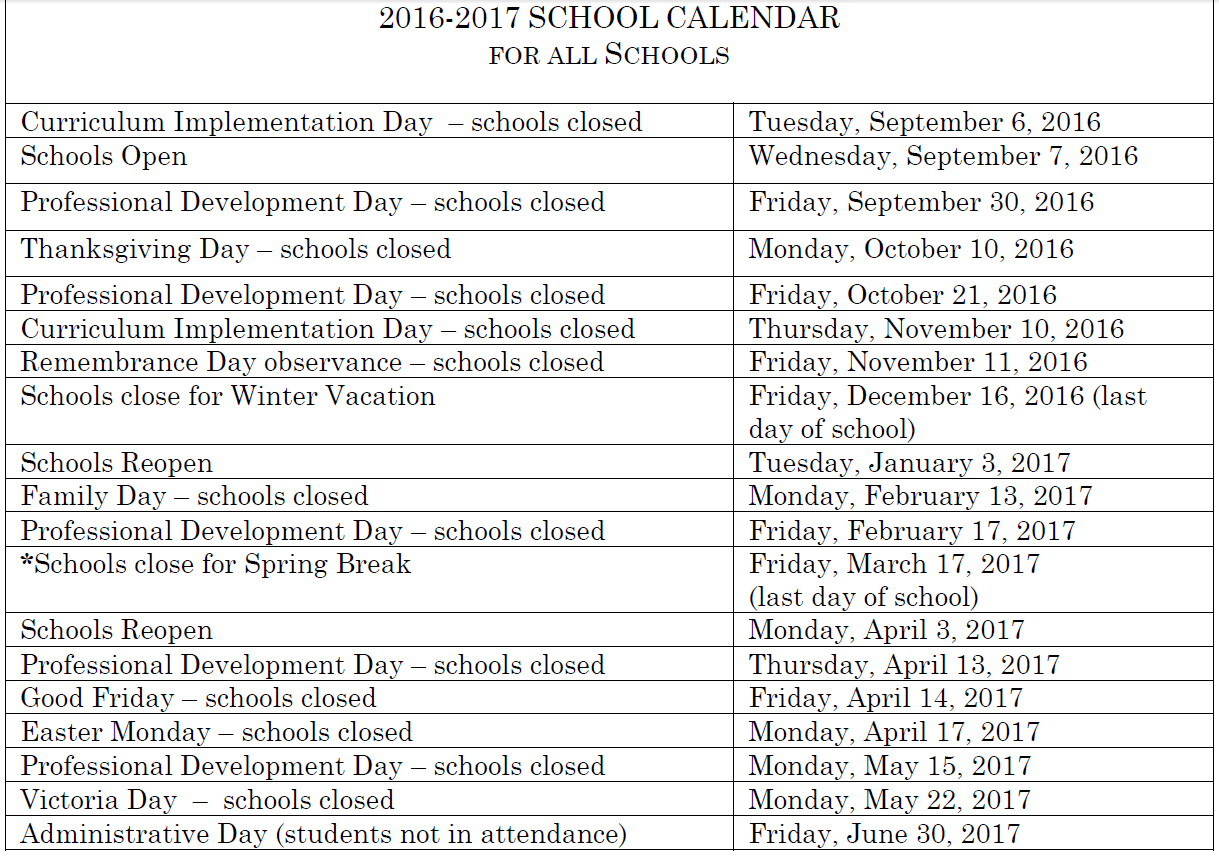 Please label all suppliesDo not send supplies the first day (wait until classes are finalized)Where brand names are indicated, we find these to be of the best value and quality.Sharpen pencils/ pencil crayonsAdditional supplies may be requested in September (and throughout the year) depending on classroom teacher.8:508:5510:30 – 10:4512:25 1:102:50Warning BellMorning Classes BeginRecessLunchAfternoon Classes BeginDismissal